道の駅　久米の里さつまいも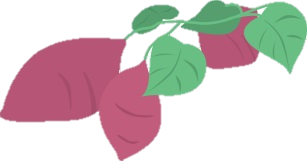 苗植え付け体験募集!！・平成29年5月28日(日）9：30～　先着50組・平成29年6月　4日(日）9：30～　先着50組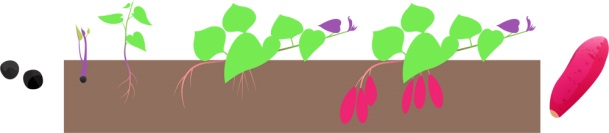 植え付けて頂いた方に収穫体験もしていただきます。さつまいもの収穫は平成29年10月1日（日）・15日（日）を予定※軍手や長靴など作業のできる服装でご参加ください。 津山市宮尾563-1　道の駅　久米の里　担当　日笠　TEL/FAX0868-57-7234　　　　　　　　　　　　　　　　　　　　　　きりとりせん　　　　　　　　　　　　　　　　　　　　　　　　　<申し込み用紙>一家族　1,000円　当日集金します。下記の「申込用紙」に必要事項を記入のうえ道の駅　久米の里へご持参いただくか、ご郵送またはFAXでお送り下さい。メールでもOK。平成29年05月25日（木）参加人数参加人数名希望日どちらかに○を付けて下さい。・5月28日・6月4日・5月28日・6月4日・5月28日・6月4日連絡先〒　　　　－〒　　　　－〒　　　　－〒　　　　－〒　　　　－〒　　　　－連絡先電　話　　　－　　　－　　　－　　　－E-mailE-mailE-mailE-mail